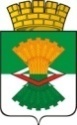 ДУМА  Махнёвского муниципального образования третьего созываРЕШЕНИЕот   19 декабря     2018 года              п.г.т.Махнево                                      № 381  О бюджете Махнёвского  муниципального образования  на 2019 год и плановый период 2020 и 2021 годы 	Настоящим Решением устанавливаются объемы доходов (в том числе объем  межбюджетных трансфертов из областного бюджета) и расходов местного бюджета, дефицит местного бюджета, верхний предел муниципального долга, предельный объем муниципального долга на очередной финансовый год, утверждаются перечень главных администраторов доходов бюджета Махнёвского муниципального образования (далее – муниципальное образование) и ведомственная структура расходов бюджета муниципального образования, устанавливается общий объем бюджетных ассигнований, направляемых из бюджета муниципального образования на исполнение публичных нормативных обязательств муниципального образования, на обслуживание муниципального долга,  предусматриваются источники внутреннего финансирования дефицита бюджета муниципального образования, утверждается перечень главных администраторов источников внутреннего финансирования дефицита бюджета муниципального образования, размер и структура муниципального долга.	Рассмотрев проект бюджета муниципального образования на 2019 год и плановый период 2020 и 2021 годы представленный  местной Администрацией в соответствии с Положением о бюджетном процессе муниципального образования, утвержденном решением Думы Махнёвского муниципального образования от 05.12.2011 № 121 (с изменениями от 21.11.2013 № 393), Дума Махнёвского муниципального образования 	 РЕШИЛА:       1. Утвердить бюджет Махнёвского муниципального образования на 2019 год и плановый период 2020 и 2021 годы: 1.1.Установить общий объем доходов бюджета муниципального образования:                1) на 2019 год – 370 559,8 тысяч рублей, в том числе объем межбюджетных трансфертов из областного бюджета  – 311 404,3 тысяч рублей;   2) на 2020 год – 311 084,7 тысяч рублей, в том числе объем межбюджетных трансфертов из областного бюджета  – 252 197,2 тысяч рублей;   3) на 2021 год – 324 877,8 тысяч рублей, в том числе объем межбюджетных трансфертов из областного бюджета  – 260 818,7 тысяч рублей. 1.2. Установить общий объем расходов бюджета муниципального образования              1) на 2019 год – 370 559,8 тысяч рублей;   2) на 2020 год – 311 084,7 тысяч рублей, в том числе общий объем условно утвержденных расходов – 5 053,3 тысяч рублей;   3) на 2021 год – 324 877,8 тысяч рублей, в том числе общий объем условно утвержденных расходов – 10 510,8 тысяч рублей.1.3. Дефицит бюджета муниципального образования  не предусмотреть.1.4.Установить предельный объем муниципального долга   1) на 2019 год – 240,7 тыс. рублей;   2) на 2020 год – 120,3 тыс. рублей;   3) на 2021 год -  0,0 тыс. рублей.1.5. Установить верхний предел муниципального долга    1) на 01 января 2020 года – 120,3 тысяч рублей, в том числе по муниципальным гарантиям – 0,0 тыс. рублей;   2) на 01 января 2021 года – 0,0 тысяч рублей, в том числе по муниципальным гарантиям – 0,0 тыс. рублей;   3) на 01 января 2022года – 0,0 тысяч рублей, в том числе по муниципальным гарантиям – 0,0 тыс. рублей1.6. Утвердить Свод доходов бюджета Махнёвского муниципального образования на 2019 год (приложение № 1).1.7. Утвердить Свод доходов бюджета Махнёвского муниципального образования на 2020 и 2021 годы (приложение № 2).1.8. Утвердить Перечень главных администраторов доходов бюджета Махнёвского муниципального образования (приложение № 3).В случае вступления в силу в 2019 году нормативных правовых актов Российской Федерации и (или) Свердловской области, которые повлекут изменение видов доходов, администрирование которых осуществляется главными администраторами доходов бюджета муниципального образования, администрация муниципального образования в процессе исполнения настоящего решения уточняет виды доходов, администрирование которых осуществляется главными администраторами доходов бюджета муниципального образования.1.9. Утвердить Свод расходов бюджета Махнёвского муниципального образования по разделам,  подразделам,  целевым статьям расходов,  видам расходов классификации расходов бюджетов Российской Федерации на 2019 год (приложение № 4).1.10. Утвердить Свод расходов бюджета Махнёвского муниципального образования по разделам,  подразделам,  целевым статьям расходов,  видам расходов классификации расходов бюджетов Российской Федерации на 2020 и 2021 годы (приложение № 5).1.11. Утвердить Ведомственную структуру расходов бюджета Махнёвского муниципального образования по главным распорядителям на 2019 год (приложение № 6).1.12. Утвердить Ведомственную структуру расходов бюджета Махнёвского муниципального образования по главным распорядителям на 2020 и 2021 годы (приложение № 7).1.13. Утвердить Распределение бюджетных ассигнований на реализацию муниципальных программ Махнёвского муниципального образования на 2019 год (приложение № 8).1.14. Утвердить Распределение бюджетных ассигнований на реализацию муниципальных программ Махнёвского муниципального образования на 2020 и 2021 годы (приложение № 9).1.15. Установить общий объем бюджетных ассигнований, направляемых из бюджета муниципального образования на исполнение публичных нормативных обязательств муниципального образования:     1)  на 2019 год – 29 198,3 тысяч рублей;     2) на 2020 год – 29 198,3 тысяч рублей;     3) на 2021 год – 29 198,3 тысяч рублей.1.16. Установить размер резервного фонда Администрации муниципального образования:    1)  на 2019 год – 300,0 тысяч рублей;    2) на 2020 год – 300,0 тысяч рублей;    3) на 2021 год – 300,0 тысяч рублей.1.17. Установить, что муниципальный долг муниципального образования состоит из муниципальных долговых обязательств по бюджетным кредитам от других бюджетов бюджетной системы Российской Федерации  в валюте Российской Федерации.        1.18. Предусмотреть объем расходов на обслуживание муниципального долга:            1)  на 2019 год – 0,5 тысяч рублей;            2) на 2020 год – 0,4 тысяч рублей;            3) на 2021 год – 0,0 тысяч рублей.        1.19. Предоставление муниципальных гарантий из бюджета муниципального образования в 2019 году и плановом периоде 2020 и 2021 годах не предусматривать.1.20. Предоставление бюджетных кредитов из бюджета муниципального образования в 2019 году и плановом периоде 2020 и 2021 годах не предусматривать.1.21. Утвердить объем бюджетных ассигнований Дорожного фонда Махнёвского муниципального образования:     1)  на 2019 год – 14 559,3 тысяч рублей;     2) на 2020 год – 15 966,5 тысяч рублей;     3) на 2021 год – 17 882,1 тысяч рублей.1.22. Утвердить Свод источников внутреннего финансирования дефицита бюджета Махнёвского муниципального образования на 2019 год (приложение № 10).1.23. Утвердить Свод источников внутреннего финансирования дефицита бюджета Махнёвского муниципального образования на 2020 и 2021 годы (приложение № 11).1.24. Утвердить Перечень главных администраторов источников финансирования дефицита бюджета Махнёвского муниципального образования (приложение № 12).1.25. Утвердить Программу муниципальных внутренних заимствований  Махнёвского муниципального образования (приложение № 13).1.26. Утвердить Программу муниципальных внутренних заимствований  Махнёвского муниципального образования на плановый период 2020-2021 годы (приложение № 14).1.27. Утвердить Нормативы распределения  доходов, мобилизуемых на территории  Махнёвского муниципального образования,  нормативы по которым не установлены бюджетным законодательством Российской Федерации и Свердловской области (приложение № 15).1.28. Субсидии юридическим лицам (за исключением субсидий государственным и муниципальным учреждениям), индивидуальным предпринимателям, физическим лицам - производителям товаров, работ, услуг (далее - субсидии производителям товаров, работ, услуг) предоставляются в случае, если ими соблюдены условия получения соответствующих субсидий, предусмотренные муниципальными правовыми актами местной Администрации.Порядок предоставления из местного бюджета субсидий производителям товаров, работ, услуг устанавливается нормативными правовыми актами Махнёвского муниципального образования, принимаемыми местной Администрацией.1.29. Установить, что в ходе исполнения бюджета показатели сводной бюджетной росписи могут быть изменены в соответствии с решениями руководителя Финансового отдела без внесения изменений в решение о бюджете в случаях, предусмотренных Положением о бюджетном процессе в муниципальном образовании.2 . Настоящее Решение вступает в силу с даты  его опубликования в газете «Алапаевская искра».3. Настоящее Решение с приложениями № 1 – 13 опубликовать в газете «Алапаевская искра» и разместить  на сайте Махнёвского муниципального образования  в сети « Интернет».4. Контроль исполнения настоящего Решения возложить на постоянную комиссию по экономической политике, бюджету, финансам и налогам Думы муниципального образования (Алышов С.Г.).Председатель Думы муниципального образования                                                                        И.М.АвдеевГлава муниципального образования                                                             А.В.Лызлов